Winter Ladies Golf League Info & Rules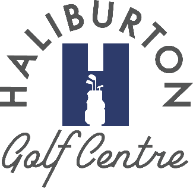 League InfoPlayers sign up individually for 9-hole LeaguePre Season will be November 28th to December 18th . Two Rounds must be played in this timeframe to determine league handicapsDraft day at Pinestone will be December 19th, 7pm. Teams will be divided by # of Players and flighted for handicapsLeague will use a 9-hole Handicap managed by the scoring system 5 weeks of Regular Season Play and 2 Weeks of Playoffs Regular Season Starts January 2nd/2023 and will continue to February 19th. $60/League Fee (Sign up for both 7 week Sessions and League Fee will be $50)$10 per week for Skins and PrizingSpecial price for League Members - $30 per round**Second session will start February 20th and continue to April 7th.**
Second Session New Comers can play their 2 pre-season rounds before the start of the Second Session. League RulesPlayers will have a week to play their league round and enter their scoreCourses are pre-selected for the weeks of the league. If players know in advance they cannot make it for a certain week they can play their round in advanceYou can play your round with your regular group or sign up in advance for our League night and we will pair you up with other league members to play withLeague Scores Must be in by Sunday Night. All Players will play during playoffs week, Playoff points are weighted heavier and can bring those bottom teams up to have a chance to win!Course Info All players must have clean golf clubs and clean indoor shoesNo Mulligans or Breakfast BallsIf the simulator has an error reading a shot, let a staff member know 10ft gimmiesPrizing Skins will be paid out in cash weeklyLeague Prizing will be paid out in pro-shop credit weekly. Your prizing can be used toward simulator time. Pro-Shop credit expires May 1st (End of Simulator Season)We will also have a new optional Hole-in-one game. Pay $2 each week for your chance at the pot. Winner takes all throughout the season. If No-one wins its by the end of the year. We will have a closest to the pin shoot-out. Prizes will be paid to top 5 closest!Look forward to a fun Winter Golf Season!!